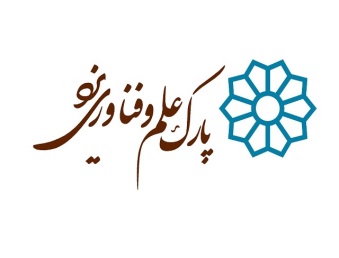                            وکالت نامهمدیر محترم پردیس فناوری ........... بدین وسیله خانم/ آقای ............. جهت شرکت در دوره آموزشی "مهم ترین نکات حقوقی هنگام امضای قراردادها برای مدیران" برگزار شده توسط شتابدهنده نوآوری پیشگامان کویر، به حضورتان معرفی گردیده و طی سند حاضر درخواست میگردد با پرداخت هزینه دوره به مبلغ 4،000،000 ریال از محل اعتبار (بلاعوض یا حمایتی) شرکت ............. به شناسه ملی ........... مستقر در مرحله ............ (پیش رشد، رشد و پسارشد) نزد آن پارک در وجه برگزار کننده دوره موافقت نمایید.بدیهی است طی این سند حق هر گونه اعتراض را در آینده از خود سلب نموده و مبلغ پرداختی را از محل اعتبارات (بلاعوض و حمایتی) تخصیصی به شرکت خود را به شرکت برگزار کننده با مشخصات فوق الذکر مورد تایید و قبول دارم.شرکت های پیش رشد: 30 درصد بلاعوض     70 درصد اعتبارشرکت های رشد: 30 درصد بلاعوض     40 درصد اعتباردر صورت تکمیل سقف بلاعوض شرکت، کل مبلغ حمایت در قالب اعتبار هزینه خواهد شد.تایید مدیر پردیس                                                                                             صاحبان امضاء       امضاء                                                                                                       مهر و امضاء                                                                                                                                                                                         